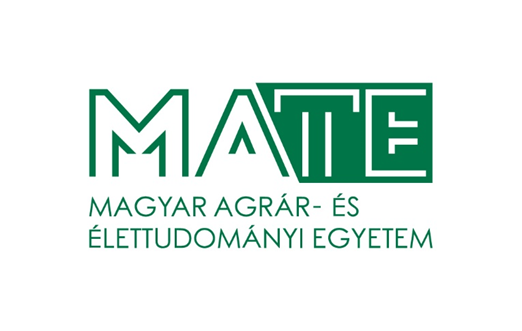 A Magyar Agrár- és Élettudományi Egyetem (MATE) Humánerőforrás Igazgatóság Szervezeti és Humánerőforrásfejlesztési Osztály pályázatot hirdetFejlesztési referensmunkakör betöltésére.A jogviszony időtartama:Határozatlan idejűFoglalkoztatás jellege:Teljes munkaidőA munkavégzés helye:Pest megye, 2100 Gödöllő, Páter Károly utca 1. A munkakörbe tartozó lényeges feladatok:részvétel a teljesítményértékelési rendszer adminisztrációjában, szakmai támogató funkció az emberi erőforrás fejlesztéshez kapcsolódó feladatok 
ellátásában, munkavállalók szakmai fejlődésének támogatása, valamint a hozzáadott érték 
növelése érdekében a képzés-tervezéshez kapcsolódó feladatok ellátása, a munkavállalók egyéb ösztönzési formáinak kialakítása.Pályázati feltételek:HR szakirányú felsőfokú végzettség legalább egy év szakmai tapasztalat a teljesítményértékelési rendszer kidolgozásában és fenntartásában MS Office felhasználó szintű ismereteCselekvőképesség, büntetlen előéletMagyar állampolgárság, vagy külön jogszabály szerint szabad mozgás és tartózkodás jogával rendelkező, illetve bevándorolt vagy letelepedett személy státusz.A pályázat elbírálásánál előnyt jelent:vállalati HR területen szerzett tapasztalatA pályázat részeként benyújtandó iratok, igazolások:Részletes szakmai önéletrajz.Motivációs levél a bérigény megjelölésével.Iskolai végzettséget, esetleges szakképzettséget, nyelvvizsgát igazoló okiratok másolata. Három hónapnál nem régebbi hatósági erkölcsi bizonyítvány, vagy a bizonyítvány megkéréséről szóló postai feladóvevény másolata, vagy tudomásulvételi nyilatkozat arról, hogy amennyiben kiválasztásra került, úgy 3 hónapnál nem régebbi, eredeti hatósági erkölcsi bizonyítványt kell az alkalmazás előtt benyújtania,Nyilatkozat arról, hogy a pályázat elbírálásában résztvevők a pályázati anyagba betekinthetnek.A pályázat beérkezésének határideje: 2021.10.12.A munkakör betölthetőségének időpontja:A munkakör a pályázat sikeres lezárását követően azonnal betölthető. A pályázatok benyújtásának módja: Az andresin.szilvia@uni-mate.hu e-mail címen keresztül. A tárgyban kérjük megjelölni a betöltendő munkakör elnevezését: „Fejlesztési referens” és a pályázat azonosító számát: MATE-K/3624-1/2021A pályázat elbírálásának módja, rendje:A MATE szervezeti és működési szabályzatában és a foglalkoztatási követelményrendszerben rögzítettek szerint.Gödöllő, 2021.09.14.